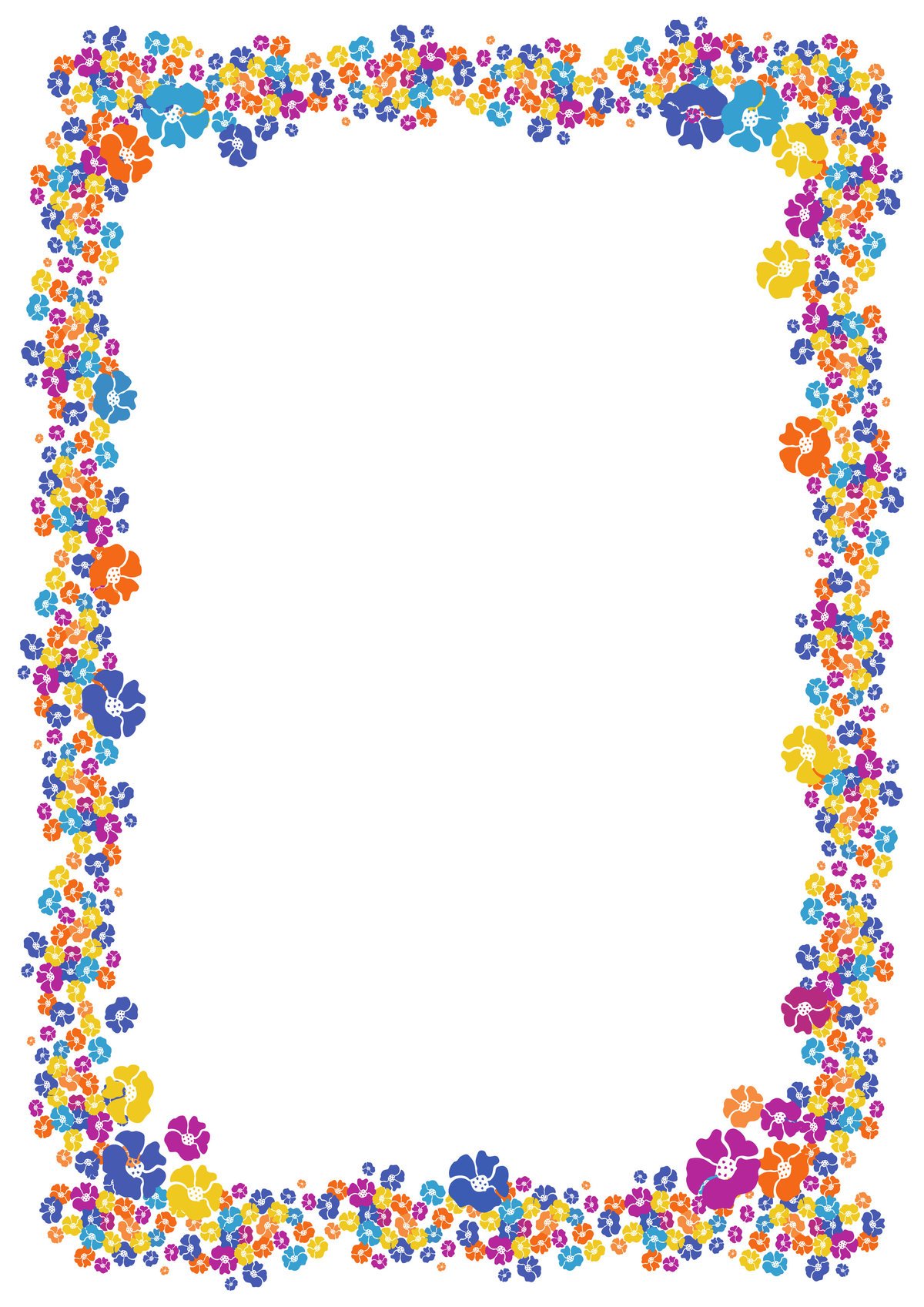 Муниципальное бюджетное дошкольное образовательное учреждение«Детский сад комбинированного вида № 19 «Рябинка»_______________________________________. Рубцовск, ул.Комсомольская, 65тел.: (38557) 7-59-69Е-mail: ryabinka.detskiysad19@mail.ruКонсультация для воспитателей«Логоритмика, значимость её применения для речевого развития дошкольников»Подготовила учитель-логопед Вишневская М.В.Ритмические движения способствуют активации различных анализаторных систем, становлению интегративной деятельности человека. Поэтому развитием чувства ритма рекомендуется заниматься с самого раннего возраста и в доступной для дошкольников форме: ритмических упражнениях и играх. Логоритмика является своеобразной формой активной терапии, средством взаимодействия в комплексе методик и учебной дисциплины. Первое понимание логоритмики основано на сочетании слова, музыки и движения. Взаимоотношения указанных компонентов могут быть разнообразными, с преобладанием одного из них или связи между ними. Второе понимание логоритмики обусловливает включение ее в любую реабилитационную методику воспитания, обучения и лечения людей с различными аномалиями развития и нарушения речи. Целью логоритмики является преодоление речевого нарушения путем развития и коррекции неречевых и речевых психических функций и в конечном итоге адаптация человека к условиям внешней и внутренней среды. Задачи логоритмики определяются как оздоровительные, образовательные, воспитательные, коррекционные. В педагогическом аспекте логоритмика – это система физических упражнений, построенная на связи движений с музыкой. Она способствует воспитанию познавательной, волевой и эмоциональной сфер личности, гармоническому физическому и художественному развитию детей, развитию музыкального слуха, внимания и восприятия, комплексных видов памяти, выразительности движений, формирует эмоциональную отзывчивость и музыкально – ритмическое чувство, учит движениями выражать характер и темп музыкального произведения, развивает музыкально — речевые способности, расширяет певческий диапазон. На занятиях логоритмики формируются представления о музыкальном, двигательном, речевом, изобразительном ритмах и осуществляется в неразрывном единстве. В игровой форме дети осваивают и закрепляют понятия величины, формы и цвета предметов, овладевают движениями общей и мелкой моторики, учатся находить ритмическую организацию в музыке и речи, знакомятся с элементарными приемами самомассажа. Цель логоритмики для дошкольников – преодолеть проблемы речевого развития, а также сопутствующие трудности, связанные с неречевыми функциями психики. При этом такие занятия не только помогают совершенствовать речь, но и способствуют укреплению мышечного аппарата, формированию правильной осанки, а также активному моторному и сенсорному развитию. Речь, с одной стороны, тесно взаимосвязана с физической активностью – чем выше двигательная активность, тем интенсивней протекает развитие речи. В комплексах двигательных упражнений речь является одним из ведущих побуждающих и контролирующих факторов. Логоритмика для детей основана на ритмичной стихотворной речи, которая способствует формированию речевого слуха, правильного темпа речи и дыхания. Актуальность логоритмики Актуальность логоритмики заключается в том, что большинство родителей сосредоточены на раннем развитии интеллекта ребенка, в частности, на обучении чтению. Практика последних лет, ознаменованных взрывом популярности методик раннего развития, показывает, что развитие центров головного мозга, ответственных за чтение, письмо, счет «отвлекает» его от других необходимых нюансов психомоторного развития правого полушария мозга, и эти потери практически невозможно восполнить в будущем. И именно логоритмика дома и в детском саду помогает малышу развиваться гармонично, постепенно и в соответствии с возрастом. Упражнения по логоритмике Упражнения по логоритмике обычно включают в себя следующие элементы: • ходьба с постоянным изменением направления; • упражнения, развивающие дыхание, артикуляцию, голос; • упражнения на развитие внимания и активизацию мышечного тонуса; • речевые упражнения; • упражнения на формирование чувства музыкального ритма; • упражнения, развивающие мелкую моторику; • пение. Все эти упражнения проводятся с музыкальным или голосовым сопровождением, которое, помимо всего прочего, еще и окрашивает занятия эмоционально. Примеры логоритмических упражнений: «Идет бычок качается»  «Мишка косолапый», «Наша Таня громко плачет». Логоритмические упражнения тем интересны и привлекательны, что можно взять любой знакомый детям стих, придумать под него движения и изобразить. Логоритмические занятия ведутся с первой младшей группы, что дает возможность для раннего выявления и коррекции нарушений речи. Занятия отличаются вариативностью. Педагог может заменить какую-либо часть занятия, включить в него чистоговорки или упражнения артикуляционной гимнастики, соответствующие дефекту речи детей. Так, в песенный репертуар можно включать знакомые песни, возможно изменение игрового материала, использование знакомых стихотворений и т.п. Логоритмические занятия не регламентированы строго по времени. При проведении занятия нужно учитывать самочувствие детей, их эмоциональное состояние. При необходимости занятие можно сократить. В структуру логоритмических занятий тесно вплетены различные виды музыкальной и речевой деятельности, подчиненные одной цели — формированию правильного звукопроизношения. Важнейшую роль в занятии играет музыка как интегральная основа всего занятия. С помощью музыки проводится развивающий дозированный эмоциональный тренинг, который приводит к улучшению психологического и физиологического состояния организма ребенка. Особое внимание уделяется на занятиях развитию чувства ритма с помощью пластики, звучащих жестов, речевых игр, использования ритмосхем, игры на детских музыкальных инструментах под мело- и ритмодекламацию. Все занятия имеют сюжетную основу. Многолетняя работа по данной технологии показала: логоритмика способствует развитию речи и когнитивных процессов у детей дошкольного возраста, что выражается в исправлении дефектов речи, увеличении словарного запаса дошкольников, а также в улучшении внимания и памяти. Наибольший эффект возможен при интегрированном подходе. На логоритмических занятиях решаются следующие задачи: •  активизация высшей психической деятельности через развитие слухового и зрительного внимания; • развитие слухового и зрительного восприятия; • увеличение объема памяти; • развитие двигательного и артикуляционного праксиса; • развитие двигательных кинестезий; • формирование двигательных навыков; • развитие речевой моторики для формирования артикуляционной базы звуков, темпа и ритма речи; • развитие правильного дыхания; • развитие чувства ритма и развитие слухового внимания. Логоритмические занятия составлены с опорой на лексические темы. В сюжете использованы рассказы и сказки русских и зарубежных писателей, русские народные сказки, что соответствуют возрасту детей и позволяет решать коррекционные задачи в игровой форме. Многократное повторение изучаемого материала способствует выработке двигательных, слуховых, речевых навыков. Содержание занятий изменяется по мере поэтапного усложнения речевого материала. Игровое построение занятий создает доброжелательную, эмоционально-насыщенную атмосферу совместного творчества детей и взрослых, побуждает каждого ребенка принять активное участие в учебном процессе, поддерживает познавательный интерес и внимание, активизирует речь. Итогом работы является лучшее усвоение знаний и формирование умений и навыков у детей. На занятиях помимо речевых задач решаются также этические задачи, большое внимание уделяется развитию эстетического вкуса. Логоритмические занятие включает следующие элементы: • логопедическую (артикуляционную) гимнастику – комплекс упражнений для укрепления мышц органов артикуляционного аппарат; •пальчиковую гимнастику для развития мелкой моторики, поскольку речь формируется под влиянием импульсов, идущих от рук; • упражнения на развитие мимических мышц для развития эмоциональной сферы, воображения и ассоциативно-образного мышления; • коммуникативные игры и танцы для развития динамической стороны общения, эмпатии, эмоциональности и выразительности невербальных средств общения, позитивного самоощущения; • упражнения на развитие словотворчества, расширение активного словаря детей. Структура занятий может не всегда включать все перечисленные э лементы. Последовательность коррекционной работы над звуками можно варьировать в соответствии с характером нарушения у детей и целями занятия. Дозировка повторений одного и того же упражнения определяется с учетом характера и тяжести речевого нарушения. Для достижения положительных результатов желательна тесная связь в работе педагогов ДОУ. Чистоговорки, пальчиковые игры, динамические паузы воспитатель может использовать на других занятиях. Необходимым моментом является наглядный материал – иллюстрации, элементы костюмов, игрушки, картинки для фланелеграфа и т. п. Многократное применение наглядного материала по лексическим темам помогает перейти образам – представлениям в образы- понятия, что очень важно для последующих этапов обучения. Главный принцип достижения эффективности в работе – индивидуальный подход к каждому ребенку, учитывающий его возрастные, психофизиологические и речевые возможности. На занятиях или в течении дня в режимных моментах включаются пальчиковые игры или массаж пальцев. В планировании занятий используется принцип наращивания материала по всем разделам, изучаемых ежегодно лексических тем (время года, сбор урожая т.д.). Основа занятий может быть разнообразна: сказочный сюжет, воображаемое путешествие или экскурсия, фольклорные источники, сюжетные и дидактические игры. Все упражнения проводятся на основе подражания. Речевой материал предварительно не выучивается. Во время занятия желательно, чтобы дети стояли вместе с педагогом по кругу или полукругом. Такое расположение позволяет ребятам хорошо видеть педагога, двигаться и проговаривать речевой материал синхронно с ним. Успешность работы педагога зависит в первую очередь от ощущения радости, полученной ребёнком на занятииИдет бычок качаетсяВздыхает на ходуВот досточка кончаетсяСейчас я упаду(руками показать рожки и переступать с ноги на ногу покачиваясь)(пожимание плечами, имитируя дыхание)(приложить руки к голове и покачать головой)(покачиваясь на слове упаду, опуститься на пол или присесть)